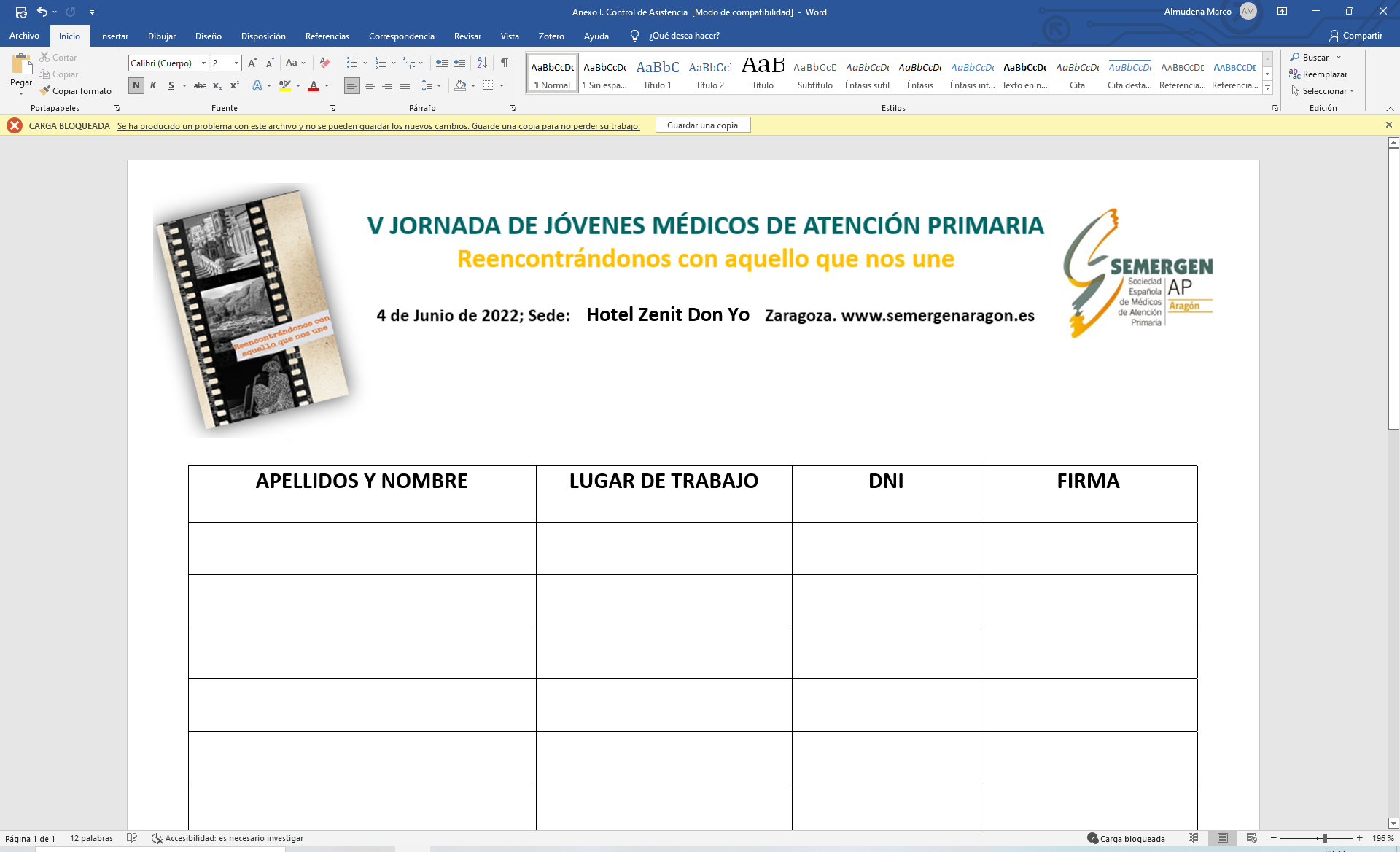 BOLETÍN DE INSCRIPCIÓN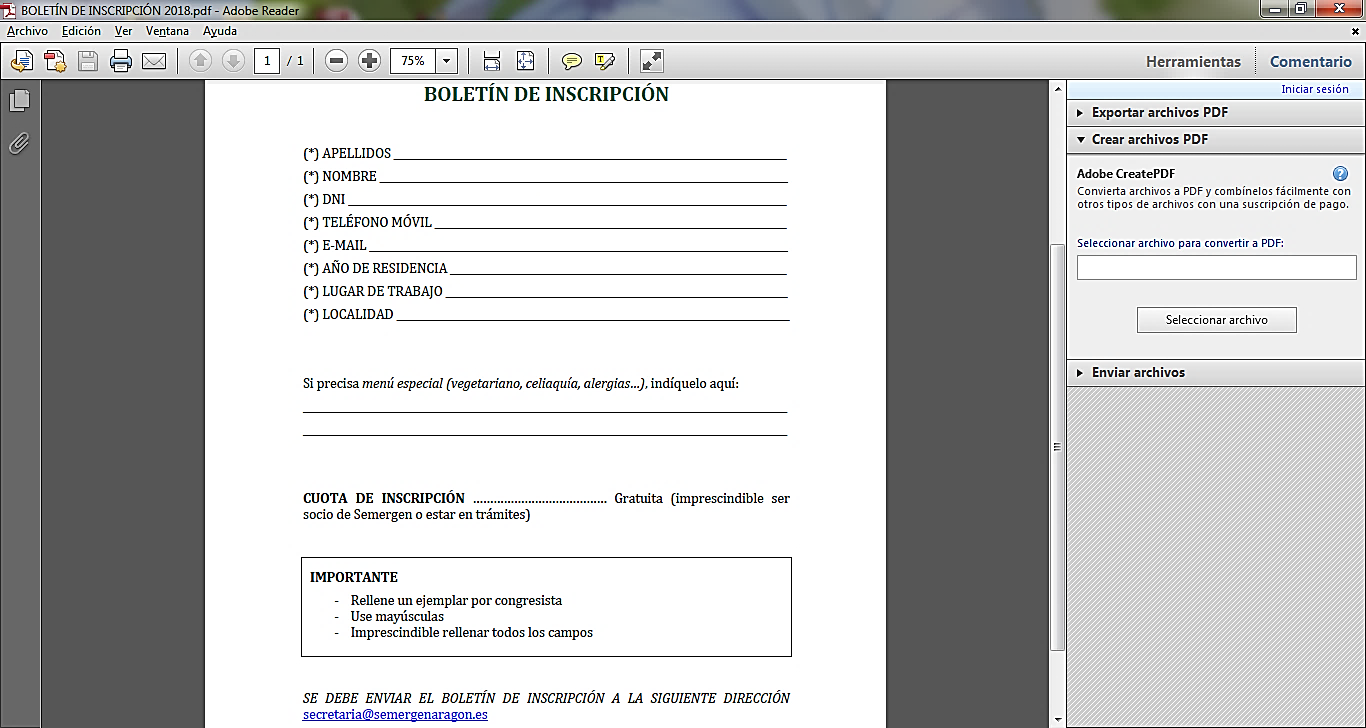 